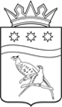   СОВЕТ НАРОДНЫХ ДЕПУТАТОВ БЛАГОВЕЩЕНСКОГО МУНИЦИПАЛЬНОГО ОКРУГА АМУРСКОЙ ОБЛАСТИ(первый созыв)РЕШЕНИЕПринято Советом народных депутатов Благовещенского муниципального округа     26.05.2023 г.Об утверждении Правил юридической техники подготовки и оформления муниципальных правовых актов Благовещенского муниципального округаВ соответствии со статьями 43, 44 - 45, 46 - 48 Федерального закона от 06.10.2003 № 131-ФЗ «Об общих принципах организации местного самоуправления в Российской Федерации», Уставом Благовещенского муниципального округа Амурской области, Совет народных депутатов Благовещенского муниципального округар е ш и л:1. Утвердить Правила юридической техники подготовки и оформления муниципальных правовых актов Благовещенского муниципального округа (прилагаются).2. Настоящее решение вступает в силу со дня его официального опубликования. Исполняющий обязанности председателя Совета народных депутатов Благовещенского муниципального округа   			             С.А. ПрасковГлаваБлаговещенского муниципального округа                                           Д.В. Салтыков29.05.2023 г.№ 229